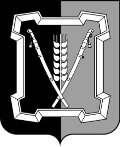 СОВЕТ  КУРСКОГО  МУНИЦИПАЛЬНОГО  ОКРУГАСТАВРОПОЛЬСКОГО КРАЯРЕШЕНИЕ22 октября 2020 г.  		    ст-ца Курская                                            № 29О внесении изменений в решение Совета депутатов муниципального образования Галюгаевского сельсовета Курского района Ставропольского края от 18 декабря 2019 г. № 142 «О бюджете муниципального образования Галюгаевского сельсовета Курского района Ставропольского края на 2020 год»	В соответствии с Федеральным законом от 06 октября 2003 г. № 131-ФЗ «Об общих принципах организации местного самоуправления в Российской Федерации», Законом Ставропольского края от 31 января 2020 г. № 9-кз «О преобразовании муниципальных образований, входящих в состав Курского муниципального района Ставропольского края, и об организации местного самоуправления на территории Курского района Ставропольского края», на основании решения  Совета Курского муниципального округа Ставропольского края  от 30 сентября 2020 г. № 8 «О вопросах правопреемства», на основании распоряжения администрации муниципального образования Галюгаевского сельсовета Курского района Ставропольского края от 19 октября 2020 г.           № 61-р «О внесении на рассмотрение Совета Курского муниципального округа Ставропольского края предложений об увеличении лимитов бюджета муниципального образования Галюгаевского сельсовета Курского района Ставропольского кая, за счет свободных остатков, образовавшихся по состоянию на 01 января 2020 г.»,Совет Курского муниципального округа Ставропольского края РЕШИЛ:1. Внести в решение Совета депутатов муниципального образования Галюгаевского сельсовета Курского района Ставропольского края от 18 декабря 2019 г. № 142 «О бюджете муниципального образования Галюгаевского сельсовета Курского района Ставропольского края на 2020 год» следующие изменения: 1.1. В подпункте 2 пункта 1 цифру «32 705,36» заменить цифрой «33 743,14»; 1.2 Приложения № 1а, № 5, № 6, № 7 к решению совета депутатов изложить в редакции согласно приложениям № 1 - № 4 к настоящему решению.2. Настоящее решение вступает в силу со дня его официального опубликования (обнародования).	Приложение № 1 к решению Совета Курского муниципального округа Ставропольского краяот 22   октября 2020 г. № 29  Приложение № 1а                                                       к решению совета депутатов муниципального                                                                                  образования Галюгаевского сельсовета                                                                  Курского района Ставропольского края  от 18 декабря 2019 года № 142Поступлениесредств из источников финансирования дефицита местного бюджета на 2020 год(тыс. рублей)	Приложение № 2 к решению Совета Курского муниципального округа Ставропольского краяот 22   октября 2020 г. № 29  Приложение № 5                                                                                                                                          к решению совета депутатов муниципального                                                                                                                                                                     образования Галюгаевского сельсовета                                                                                                                                                     Курского района Ставропольского края  от 18 декабря 2019 года № 142Распределение бюджетных ассигнований по главным распорядителям средств местного бюджета, разделам (РЗ),  подразделам (ПР), целевым статьям (муниципальным программам и непрограммным направлениям деятельности) (ЦСР) и группам видов расходов (ВР) классификации расходов бюджетов в ведомственной структуре расходов местного бюджета на 2020 год(тыс. рублей)Приложение № 3 к решению Совета Курского муниципального округа Ставропольского краяот 22   октября 2020 г. № 29  Приложение № 6                                                                                                                                          к решению совета депутатов муниципального                                                                                                                                                                     образования Галюгаевского сельсовета                                                                                                                                                     Курского района Ставропольского края  от 18 декабря 2019 года № 142Распределение бюджетных ассигнований по целевым статьям (муниципальным программам и непрограммным направлениям деятельности) (ЦСР) и группам видов расходов (ВР) классификации расходов бюджетов на 2020 год                                                                                                                                                                                       (тыс. рублей)Приложение № 4 к решению Совета Курского муниципального округа Ставропольского краяот 22   октября 2020 г. № 29  Приложение № 7                                                                                                                                          к решению совета депутатов муниципального                                                                                                                                                                     образования Галюгаевского сельсовета                                                                                                                                                     Курского района Ставропольского края  от 18 декабря 2019 года № 142Распределение бюджетных ассигнований по разделам (РЗ) и подразделам (ПР) классификации расходов бюджетов на 2020 год(тыс. рублей)Председатель Совета Курскогомуниципального округа Ставропольского края                                                А.И. Вощанов Глава Курского  муниципального района  Ставропольского края                                                                            С.И. Калашников                                                            НаименованиеКод бюджетной     классификации РФСумма123Всего расходов бюджета-33 743,14Всего доходов бюджета-23 885,73Дефицит бюджета-   9 857,41Всего источников финансированиядефицита бюджета-9 857,41Изменение остатков средств насчетах по учету средств бюджетов201 01 05 00 00 00 0000 0009 597,41Увеличение остатков средств бюджетов201 01 05 00 00 00 0000 500  -23 885,73Увеличение прочих остатков средств бюджетов201 01 05 02 00 00 0000 500-23 885,73Увеличение прочих остатков денежных средств бюджетов201 01 05 02 01 00 0000 510-23 885,73Увеличение прочих остатков денежных средств бюджетов сельских поселений201 01 05 02 01 10 0000 510-23 885,73Уменьшение остатков средств бюджетов201 01 05 00 00 00 0000 60033 743,14Уменьшение прочих остатков средств бюджетов201 01 05 02 00 00 0000 60033 743,14Уменьшение прочих остатков денежных средств бюджетов201 01 05 02 01 00 0000 61033 743,14Уменьшение прочих остатков денежных средств бюджетов сельских поселений201 01 05 02 01 10 0000 61033 743,14НаименованиеГЛРЗПРЦСРВРСумма1234567Всего расходы33 743,14администрация муниципального образования Галюгаевского сельсовета Курского района Ставропольского края201----33 743,14Общегосударственные вопросы20101---6 734,33Функционирование высшего должностного лица субъекта Российской Федерации и муниципального образования2010102--808,81Обеспечение деятельности администрации Курского муниципального района Ставропольского края и администраций поселений Курского района Ставропольского края201010251 0 00 00000-808,81Непрограммные расходы в рамках обеспечения деятельности главы Курского муниципального района Ставропольского края и глав поселений Курского района Ставропольского края201010251 2 00 00000-808,81Расходы на обеспечение функций органов местного самоуправления Курского района Ставропольского края201010251 2 00 10010-41,55Расходы на выплаты персоналу государственных (муниципальных) органов201010251 2 00 1001012041,55Расходы на выплаты по оплате труда работников органов местного самоуправления Курского района Ставропольского края201010251 2 00 10020-767,26Расходы на выплаты персоналу государственных (муниципальных) органов201010251 2 00 10020120767,26Функционирование Правительства Российской Федерации, высших исполнительных органов государственной власти субъектов Российской Федерации, местных администраций2010104--5 438,17Обеспечение деятельности администрации Курского муниципального района Ставропольского края и администраций поселений Курского района Ставропольского края201010451 0 00 00000-5 438,17Непрограммные расходы в рамках обеспечения деятельности администрации Курского муниципального района Ставропольского края и администраций поселений Курского района Ставропольского края201010451 1 00 00000-5 438,17Расходы на обеспечение функций органов местного самоуправления Курского района Ставропольского края201010451 1 00 10010-1 540,14Расходы на выплаты персоналу государственных (муниципальных) органов201010451 1 00 10010120120,24Иные закупки товаров, работ и услуг для обеспечения государственных (муниципальных) нужд201010451 1 00 100102401 392,90Уплата налогов, сборов и иных платежей201010451 1 00 1001085027,00Расходы на выплаты по оплате труда работников органов местного самоуправления Курского района Ставропольского края201010451 1 00 10020-3 898,03Расходы на выплаты персоналу государственных (муниципальных)органов201010451 1 00 100201203 898,03Обеспечение деятельности финансовых, налоговых и таможенных органов и органов финансового (финансово-бюджетного) надзора2010106--36,85Обеспечение деятельности администрации Курского муниципального района Ставропольского края и администраций поселений Курского района Ставропольского края201010651 0 00 00000-36,85Непрограммные расходы в рамках обеспечения в рамках обеспечения деятельности администрации Курского муниципального района Ставропольского края и администраций поселений Курского района Ставропольского края201010651 1 00 00000-36,85Межбюджетные трансферты из бюджетов поселений, передаваемые бюджету муниципального района, на осуществление части полномочий по решению вопросов местного значения в соответствии заключенными соглашениями201010651 1 00 90040-36,85Иные межбюджетные трансферты201010651 1 00 9004054036,85Другие общегосударственные вопросы2010113--450,50Обеспечение деятельности администрации Курского муниципального района Ставропольского края и администраций поселений Курского района Ставропольского края   201011351 0 00 00000-445,50Непрограммные расходы в рамках реализации государственных (муниципальных) функций, связанных с общегосударственным (муниципальным) управлением201011351 3 00 00000-445,50Расходы, связанные с общегосударственным (муниципальным) управлением201011351 3 00 10040-400,00Иные закупки товаров, работ и услуг для обеспечения государственных (муниципальных) нужд201011351 3 00 10040240400,00Мероприятия по подготовке и проведению празднования 75-й годовщины Победы Великой Отечественной войне 1941-1945 годов201011351 3 00 20620-45,50Иные закупки товаров, работ и услуг для обеспечения государственных (муниципальных) нужд201011351 3 00 2062024045,50Реализация функций, связанных с обеспечением национальной безопасности и правоохранительной деятельности в поселениях Курского района Ставропольского края201011355 0 00 00000-5,00Непрограммные расходы в рамках реализации функций, связанных с обеспечением национальной безопасности и правоохранительной деятельности в поселениях Курского района Ставропольского края201011355 1 00 00000-5,00Мероприятия по профилактике терроризма, национального и религиозного экстремизма на территории Курского района Ставропольского края 201011355 1 00 20260-5,00Иные закупки товаров, работ и услуг для обеспечения государственных (муниципальных) нужд201011355 1 00 202602405,00Национальная оборона20102---232,98Мобилизационная и вневойсковая подготовка2010203--232,98Обеспечение деятельности администрации Курского муниципального района Ставропольского края и администраций поселений Курского района Ставропольского края   201020351 0 00 00000-232,98Непрограммные расходы в рамках создания условий для эффективности выполнения полномочий органами местного самоуправления муниципального района и муниципальными образованиями поселений Курского района Ставропольского края201020351 4 00 00000-232,98Осуществление первичного воинского учета на территориях, где отсутствуют военные комиссариаты201020351 4 00 51180-232,98Расходы на выплаты персоналу государственных (муниципальных)органов201020351 4 00 51180120232,98Национальная безопасность и правоохранительная деятельность20103---50,00Другие вопросы в области национальной безопасности и правоохранительной деятельности2010314--50,00Реализация функций, связанных с обеспечением национальной безопасности и правоохранительной деятельности в поселениях Курского района Ставропольского края201031455 0 00 00000-50,00Непрограммные расходы в рамках реализации функций, связанных с обеспечением национальной безопасности и правоохранительной деятельности в поселениях Курского района Ставропольского края201031455 1 00 00000-50,00Мероприятия по оказанию поддержки гражданам и их объединениям, участвующим в охране общественного порядка, создание условий для деятельности народных дружин201031455 1 00 20430-50,00Иные закупки товаров, работ и услуг для обеспечения государственных (муниципальных) нужд201031455 1 00 2043024050,00Национальная экономика20104---7 938,50Дорожное хозяйство (дорожные фонды)2010409--        7 838,50Реализация функций, связанных с поддержкой дорожного хозяйства в поселениях Курского района Ставропольского края201040956 0 00 00000-        7 838,50Непрограммные расходы в рамках реализации функций, связанных с поддержкой дорожного хозяйства в поселениях Курского района Ставропольского края 201  04   09  56 1 00 00000     -        7 838,50Мероприятия по содержанию и ремонту автомобильных дорог общего пользования местного значения  201040956 1 00 20220-1 625,22Иные закупки товаров, работ и услуг для обеспечения государственных (муниципальных) нужд201040956 1 00 202202401 625,22Капитальный ремонт и ремонт автомобильных дорог общего пользования населенных пунктов за счет средств местного бюджета201040956 1 00 S6460-6 213,28Иные закупки товаров, работ и услуг для обеспечения государственных (муниципальных) нужд201040956 1 00 S64602406 213,28Другие вопросы в области национальной экономики2010412--100,00Обеспечение деятельности администрации Курского муниципального района Ставропольского края и администраций поселений Курского района Ставропольского края201041251 0 00 00000-100,00Непрограммные расходы в рамках создания условий для эффективности выполнения полномочий органами местного самоуправления муниципального района и муниципальными образованиями поселений Курского района Ставропольского края201041251 4 00 00000-100,00Мероприятия на осуществление полномочий по утверждению генеральных планов поселения, правил землепользования и застройки201041251 4 00 20440-100,00Иные закупки товаров, работ и услуг для обеспечения государственных (муниципальных) нужд201041251 4 00  20440240100,00Жилищно-коммунальное хозяйство20105---3 845,52Благоустройство2010503--3 845,52Реализация функций, связанных с благоустройством территорий поселений Курского района Ставропольского края201050358 0 00 00000-3 845,52Непрограммные расходы в рамках реализации функций, связанных с благоустройством территорий поселений Курского района Ставропольского края201050358 1 00 00000-3 845,52Мероприятия по уличному освещению территории поселений201050358 1 00 20400-581,60Иные закупки товаров, работ и услуг для обеспечения государственных (муниципальных) нужд201050358 1 00 20400240581,60Мероприятия по организации и содержанию мест захоронения 201050358 1 00 20410-6,50Иные закупки товаров, работ и услуг для обеспечения государственных (муниципальных) нужд201050358 1 00 204102406,50Прочие мероприятия по благоустройству территории поселений201050358 1 00 20420-3 257,42Иные закупки товаров, работ и услуг для обеспечения государственных (муниципальных) нужд201050358 1 00 204202403 257,42Культура, кинематография20108--- 14 941,81Культура2010801-- 14 941,81Обеспечение деятельности дворцов и домов культуры, других учреждения культуры и средств массовой информации поселений Курского района Ставропольского края201080153 0 00 00000- 14 941,81Непрограммные расходы в рамках обеспечения деятельности дворцов и домов культуры, других учреждения культуры и средств массовой информации поселений Курского района Ставропольского края201080153 1 00 00000-14 941,81Обеспечение деятельности учреждений (оказание услуг) в сфере культуры и кинематографии201080153 1 00 11250-8 131,78Расходы на выплаты персоналу казенных учреждений201080153 1 00 112501106 634,96Иные закупки товаров, работ и услуг для обеспечения государственных (муниципальных) нужд201080153 1 00 112502401 472,57Социальные выплаты гражданам, кроме публичных нормативных социальных выплат201080153 1 00 112503209,25Уплата налогов, сборов и иных платежей201080153 1 00 1125085015,00Мероприятия по проведению капитального и текущего ремонтов в учреждениях культуры Курского района Ставропольского края201080153 1 00 20050-1 006,81Иные закупки товаров, работ и услуг для обеспечения государственных (муниципальных) нужд201080153 1 00 20050 2401 006,81Мероприятия по софинансированию расходов на проведение ремонта памятников и мемориальных комплексов, увековечивающих память погибших в годы Великой Отечественной войны201080153 1 00 20450-87,00Иные закупки товаров, работ и услуг для обеспечения государственных (муниципальных) нужд201080153 1 00 2045024087,00Проведение ремонта, восстановление и реставрация наиболее значимых и находящихся в неудовлетворительном состоянии воинских захоронений, памятников и мемориальных комплексов, увековечивающих память погибших в годы Великой Отечественной войны201080153 1 00 S6650-       5 716,22Иные закупки товаров, работ и услуг для обеспечения государственных (муниципальных) нужд 201  08  01 53 1 00 S6650240        5 716,22НаименованиеЦСРВРСумма1234Всего расходы33 743,14Обеспечение деятельности администрации Курского муниципального района Ставропольского края и администраций поселений Курского района Ставропольского края51 0 00 00000-7 062,31Непрограммные расходы в рамках обеспечения в рамках обеспечения деятельности администрации Курского муниципального района Ставропольского края и администраций поселений Курского района Ставропольского края51 1 00 00000-5 475,02Расходы на обеспечение функций органов местного самоуправления Курского района Ставропольского края51 1 00 10010-1 540,14Расходы на выплаты персоналу государственных (муниципальных)органов51 1 00 10010120120,24Иные закупки товаров, работ и услуг для обеспечения государственных (муниципальных) нужд51 1 00 100102401 392,90Уплата налогов, сборов и иных платежей51 1 00 1001085027,00Расходы на выплаты по оплате труда работников органов местного самоуправления Курского района Ставропольского края51 1 00 10020-3 898,03Расходы на выплаты персоналу государственных (муниципальных)органов51 1 00 100201203 898,03Межбюджетные трансферты из бюджетов поселений, передаваемые бюджету муниципального района, на осуществление части полномочий по решению вопросов местного значения в соответствии заключенными соглашениями51 1 00 90040-36,85Иные межбюджетные трансферты51 1 00 9004054036,85Непрограммные расходы в рамках обеспечения деятельности главы Курского муниципального района Ставропольского края и глав муниципальных образований Курского района Ставропольского края51 2 00 00000-808,81Расходы на обеспечение функций органов местного самоуправления Курского района Ставропольского края51 2 00 10010-41,55Расходы на выплаты персоналу государственных (муниципальных) органов51 2 00 1001012041,55Расходы на выплаты по оплате труда работников органов местного самоуправления Курского района Ставропольского края51 2 00 10020-767,26Расходы на выплаты персоналу государственных (муниципальных) органов51 2 00 10020120767,26Непрограммные расходы в рамках реализации государственных (муниципальных функций, связанных с общегосударственным(муниципальным) управлением51 3 00 00000-445,50Расходы, связанные с общегосударственным (муниципальным) управлением51 3 00 10040-400,00Иные закупки товаров, работ и услуг для обеспечения государственных (муниципальных) нужд51 3 00 10040240400,00Мероприятия по подготовке и проведению празднования 75-й годовщины Победы Великой Отечественной войне 1941-1945 годов51 3 00 20620-45,50Иные закупки товаров, работ и услуг для обеспечения государственных (муниципальных) нужд51 3 00 2062024045,50Непрограммные расходы в рамках создания условий для эффективности выполнения полномочий органами местного самоуправления муниципального района и муниципальными образованиями поселений Курского района Ставропольского края51 4 00 00000-332,98Мероприятия на осуществление полномочий по утверждению генеральных планов поселения, правил землепользования и застройки51 4 00 20440-100,00Иные закупки товаров, работ и услуг для обеспечения государственных (муниципальных) нужд51 4 00 20440240100,00Осуществление первичного воинского учета на территориях, где отсутствуют военные комиссариаты51 4 00 51180-232,98Расходы на выплаты персоналу государственных (муниципальных) органов51 4 00 51180120232,98Обеспечение деятельности дворцов и домов культуры, других учреждения культуры и средств массовой информации поселений Курского района Ставропольского края53 0 00 00000-14 941,81Непрограммные расходы в рамках обеспечения деятельности дворцов и домов культуры, других учреждения культуры и средств массовой информации поселений Курского района Ставропольского края53 1 00 00000-14 941,81Обеспечение деятельности учреждений (оказание услуг) в сфере культуры и кинематографии53 1 00 11250-      8 131,78Расходы на выплаты персоналу казенных учреждений53 1 00 112501106 634,96Иные закупки товаров, работ и услуг для обеспечения государственных (муниципальных) нужд53 1 00 112502401 472,57Социальное обеспечение и иные выплаты населению53 1 00 112503209,25Уплата налогов, сборов и иных платежей53 1 00 1125085015,00Мероприятия по проведению капитального и текущего ремонтов в учреждениях культуры Курского района Ставропольского края53 1 00 20050-1 006,81Иные закупки товаров, работ и услуг для обеспечения государственных (муниципальных) нужд53 1 00 200502401 006,81Мероприятия по софинансированию расходов на проведение ремонта памятников и мемориальных комплексов, увековечивающих память погибших в годы Великой Отечественной войны53 1 00 20450-87,00Иные закупки товаров, работ и услуг для обеспечения государственных (муниципальных) нужд53 1 00 2045024087,00Проведение ремонта, восстановление и реставрация наиболее значимых и находящихся в неудовлетворительном состоянии воинских захоронений, памятников и мемориальных комплексов, увековечивающих память погибших в годы Великой Отечественной войны53 1 00 S6650     -      5 716,22Иные закупки товаров, работ и услуг для обеспечения государственных (муниципальных) нужд53 1 00 S6650240      5 716,22Реализация функций, связанных с обеспечением национальной безопасности и правоохранительной деятельности в поселениях Курского района Ставропольского края55 0 00 00000-55,00Непрограммные расходы в рамках реализации функций, связанных с обеспечением национальной безопасности и правоохранительной деятельности в поселениях Курского района Ставропольского края55 1 00 00000-55,00Мероприятия по профилактике терроризма, национального и религиозного экстремизма на территории Курского района Ставропольского края 55 1 00 20260-5,00Иные закупки товаров, работ и услуг для обеспечения государственных (муниципальных) нужд55 1 00 202602405,00Мероприятия по оказанию поддержки гражданам и их объединениям, участвующим в охране общественного порядка, создание условий для деятельности народных дружин55 1 00 20430-50,00Иные закупки товаров, работ и услуг для обеспечения государственных (муниципальных) нужд55 1 00 2043024050,00Реализация функций, связанных с поддержкой дорожного хозяйства в поселениях Курского района Ставропольского края56 0 00 00000-      7 838,50Непрограммные расходы в рамках реализации функций, связанных с поддержкой дорожного хозяйства в поселениях Курского района Ставропольского края56 1 00 00000-      7 838,50Мероприятия по содержанию и ремонту автомобильных дорог общего пользования местного значения  56 1 00 20220-1 625,22Иные закупки товаров, работ и услуг для обеспечения государственных (муниципальных) нужд56 1 00 202202401 625,22Капитальный ремонт и ремонт автомобильных дорог общего пользования населенных пунктов за счет средств местного бюджета56 1 00 S6460-6 213,28Иные закупки товаров, работ и услуг для обеспечения государственных (муниципальных) нужд56 1 00 S64602406 213,28Реализация функций, связанных с благоустройством территорий поселений Курского района Ставропольского края58 0 00 00000-3 845,52Непрограммные расходы в рамках реализации функций, связанных с благоустройством территорий поселений Курского района Ставропольского края58 1 00 00000-3 845,52Мероприятия по уличному освещению территории поселений58 1 00 20400-581,60Иные закупки товаров, работ и услуг для обеспечения государственных (муниципальных) нужд58 1 00 20400240581,60Мероприятия по организации и содержанию мест захоронения 58 1 00 20410-6,50Иные закупки товаров, работ и услуг для обеспечения государственных (муниципальных) нужд58 1 00 204102406,50Прочие мероприятия по благоустройству территории поселений58 1 00 20420-3 257,42Иные закупки товаров, работ и услуг для обеспечения государственных (муниципальных) нужд58 1 00 204202403 257,42НаименованиеРЗПРСумма1234Всего расходы        33 743,14Общегосударственные вопросы01-6 734,33Функционирование высшего должностного лица субъекта Российской Федерации и муниципального образования0102808,81Функционирование Правительства Российской Федерации, высших исполнительных органов государственной власти субъектов Российской Федерации, местных администраций01045 438,17Обеспечение деятельности финансовых, налоговых и таможенных органов и органов финансового (финансово-бюджетного) надзора010636,85Другие общегосударственные вопросы0113450,50Национальная оборона02-232,98Мобилизационная и вневойсковая подготовка0203232,98Национальная безопасность и правоохранительная деятельность03-50,00Другие вопросы в области национальной безопасности и правоохранительной деятельности031450,00Национальная экономика04-7 938,50Дорожное хозяйство (дорожные фонды)04097 838,50Другие вопросы в области национальной экономики0412100,00Жилищно-коммунальное хозяйство05-3 845,52Благоустройство05033 845,52Культура, кинематография08-14 941,81Культура080114 941,81